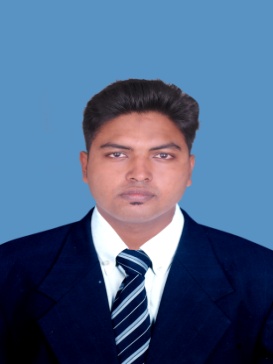 NISAR MBA in Cargo Management with More than 4 years’ experience in Logistics, Export Import (Air & Sea) Operation, Documentation, Warehousing, Purchasing & Office admin.E-mail: nisar.383398@2freemail.com SUMMARY:I worked in logistics & Export industry for more than 4 years in Saudi Arabia and India. My experience with international clients made me fit to encounter any challenges coming ahead.Employment HistoryAssistant Manager ( Cargo Sales, Operation, Logistics & Warehouse) 	Delta Shipping Company LTD –JEDDAH (KSA) (2016-18)Duties and ResponsibilitiesHandling Customers By offering best rate to different destinationManage all operational activity related with DSC Cargo.Communicate with airport GHA, Track & Trace the Cargo & update to customer to avoid delivery delays & demurrages.Arrange transportation, schedule staff, and orchestrate deliveries to meet customer demand with little to no delay.Receives products and coordinates delivery at Final destinations.Prepares loads for shipment.Takes steps to avoid quality control issuesMakes sure warehouse capacity is kept at optimal levelsOversees inventory of goods and vehiclesContinually reviews freight costs, transportation rates to keep costs down where possibleStreamlines shipping and transportation processesPreparing Load plan FWB & FBL for Jet AirwaysHandling HUM (Dead Body) with complete process.Prepare necessary documents for export like AWB, INVOICE, PL & DGR etc…Assistant Export & Purchase Manager With Office Administration	United Foods Gujarat, India (2015-2016)Duties and ResponsibilitiesPurchases materials and services required for production & Export. Coordinates activities that affect operational decisions and business requirementsResponsible for the production, procurement, and planning of daily operationsCommunicates with all relevant employees to ensure delivery times are metComplete all booking & arrangements for international trade exhibitions.Complete all arrangements for International clients for their factory visits.Prepare All Production order & Complete all pre & post shipping docs with help of different government & non government authorities.Plans, schedules, and reviews workload and manpower to make sure targets are being met on a cost-effective basisManages the stock control, and checks that inventory records are accurateEnsures the production team has enough time to manufacture and deliver products based on the client's request & Creates a detailed schedule based on strict deadlinesCommunicates any changes in the order or delivery date to relevant partiesMonitors the health and safety regulations are followed to meet production standardsFollows up on interruptions to the orderOrganizes, plans, and implements inventory activityOTHER EXPERIENCESEDUCATION QUALIFICATION:Specializations: Basic Cargo Management & Destination MarketingLANGUAGE PROFICIENCYCOMPUTER SKILLS & Core Experience:PERSONAL INFORMATION:	DeclarationI hereby declared that the above information provided by me is true and correct to the best of my knowledge and belief.ORGANIZATIONDESIGNATIONFROM DATETO DATECONTACT PERSONPHONE NUMBERMeriiboy Ice creamOutlet In charge18 Aug 201130 March 2013MD+91 9447077374KSIE Calicut Air cargo ComplexManagement TraineeMay 2014July 2014HR+91 4832710044COURSEINSTITUTIONYEAR OF PASSINGPERCENTAGEP.G.D.M / MBAIndian Institute of Tourism &Travel Management-Gwalior - MP2013-2015  62B.B.AE.M.E.A College ofArts & Science-Kondotty, Kerala2008-201159.45LANGUAGSPEAKREADWRITEEnglishHindiMalayalamArabicMs office:Ms Word, Ms PowerPoint, Ms ExcelOperating system:Windows 98/2000/XP, Vista and Windows7, WIN.  8AIR Cargo Handling Complete CHAMP Cargo spot for Jet Airways, CHAMP Cargo systems for Ethiopian Airlines, Saudia Airlines. Emirates sky cargo booking. Preparing AIRWAY BILL for All Airlines. Handling Logistics & Preparing Load plan FWB & FBL for Jet Airways. Communicate with airport GHA. Handlings HUM with complete process. Cross check the cargo with relevant documents before dispatching to airport. Track & Trace the Cargo & update to customer to avoid delivery delays & demurrages. SEA Cargo Preparing all pre & post exporting Documents like BL, COO, Insurance, COE, Fumigation, Health & Phytosanitory Certificates. Handling international couriers for Product sampling. Handling complete logistics for export, Continuous communication with CHA & Freight forwarder for Container booking & Documents. Containers stuffing. Arranging third party inspection with SGS, BUREAU OF VERITAS & AES. Office administration. Booking for international exhibitions. Assisting Export & international Marketing Managers.Date of Birth20/06/1990Marital StatusMarriedNationalityINDIAN